ΠΡΟΣ: Υποψηφίους/ες της με αριθμ.πρωτ. ΕΕ. 19965/21-11-2022 & ΑΔΑ: Ψ24Ο46Μ924-ΡΞΛΠρόσκλησης Εκδήλωσης Ενδιαφέροντος στο πλαίσιο του έργου με τίτλο:«Από την υποδοχή, προς την έμφυλη ενδυνάμωση και την κοινωνική ένταξη των γυναικών προσφύγων, αιτουσών άσυλο και μεταναστριών κατά τη διάρκεια της πανδημίας COVID-19 στην Αθήνα», με κωδ. Λογιστηρίου ΕΛΚΕ 50730, και  κωδ. ΟΠΣ 5183839Σας ενημερώνουμε ότι αναρτήθηκαν στη ΔΙΑΥΓΕΙΑ (με ΑΔΑ: 98ΠΟ46Μ924-ΝΞΑ ) τα προσωρινά αποτελέσματα επιλογής για την πλήρωση (3) θέσεων εξειδικευμένου προσωπικού, με σύμβαση ανάθεσης έργου, στο πλαίσιο του έργου «Από την υποδοχή, προς την έμφυλη ενδυνάμωση και την κοινωνική ένταξη των γυναικών προσφύγων, αιτουσών άσυλο και μεταναστριών κατά τη διάρκεια της πανδημίας COVID-19 στην Αθήνα», με κωδ. ΟΠΣ 5183839 και κωδ. Λογιστηρίου ΕΛΚΕ 50730. Κατόπιν της μοριοδότησης των υποψηφίων ανά θέση η βαθμολογική κατάταξη αυτών διαμορφώθηκε ως ακολούθως:Θέση 01:1ος: Ο υποψήφιος με αριθμ. πρωτ. αίτησης: 22036/14-12-2022 (σύνολο μορίων: 868).Θέση 02:1ος: Ο υποψήφιος με αριθμ. πρωτ. αίτησης: 21259/05-12-2022 (σύνολο μορίων: 874,6).Θέση 03:1ος: Ο υποψήφιος με αριθμ. πρωτ. αίτησης: 20924/30-11-2022 (σύνολο μορίων: 650).Οι παρακάτω υποψήφιοι που δεν συμμετείχαν στη διαδικασία της συνέντευξης ή απέσυραν την υποψηφιότητά τους αποκλείονται από τη διαδικασία επιλογής:-Ο υποψήφιος με αριθμ. πρωτ. αίτησης: 21293/05-12-2022Ευχαριστούμε πολύ για τη συμμετοχή σας.Ο Πρόεδρος του ΕΛΚΕΑντιπρύτανηςΈρευνας και Δια Βίου ΜάθησηςΚαθηγητής Χ. Οικονόμου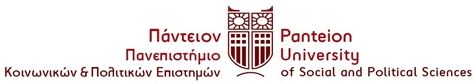 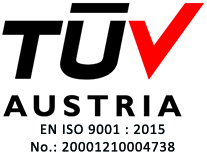 ΕΙΔΙΚΟΣ ΛΟΓΑΡΙΑΣΜΟΣ ΚΟΝΔΥΛΙΩΝ ΕΡΕΥΝΑΣΜΟΝΑΔΑ ΟΙΚΟΝΟΜΙΚΗΣ ΚΑΙ ΔΙΟΙΚΗΤΙΚΗΣ ΥΠΟΣΤΗΡΙΞΗΣ